Name: Professor Stephen Fôn Hughes QualificationsBSc (Hons), MPhil, PhD, PgCert, CSci, FIBMS, FHEAJob titleConsultant Biomedical ScientistDirector Maelor Academic Unit of Medical & Surgical Sciences (MAUMSS)ProfileI am employed by Betsi Cadwaladr University Health Board (BCUHB) as a Consultant Biomedical Scientist & Director of the Maelor Academic Unit of Medical & Surgical Sciences (MAUMSS). MAUMSS is the main vehicle for my current research work, which can vary across many different clinical disciplines.​I am a Professor of Biomedical Science affiliated with Wrexham Glyndwr and Staffordshire universities. I am a fellow member of the Institute of Biomedical Science (IBMS) and a chartered scientist registered with the Science Council. During my career, I have worked as an academic and a Health & Care Professions Council (HCPC) registered Biomedical Scientist (Blood Sciences) for the NHS.​Amongst my various external activities, I am a specialist portfolio examiner for the IBMS. This role involves assessing the suitability of hospital-based practitioners to work at a senior scientist or managerial level. I am also a scientific advisor for the British Urology Researchers in Surgical Training (BURST), and a regional champion for North Wales, affiliated with the Wales Cancer Research Centre.​By invitation, I have been external examiner for Keele University, Nottingham Trent University, and the University of Wolverhampton, amongst others. I am also a Fellow Member of the Higher Education Academy (FHEA).​I possess a wide range of laboratory experience in the biomedical research and teaching fields, and I am skilled in various immuno-haematological and biochemistry techniques. I  am dedicated to maintaining high quality standards and have a passion for promoting staff continuous professional development (CPD) and lifelong learning. I currently supervise several postgraduate students for their MSc, MRes and PhD studies.​Outside of work, I enjoy spending time with my family and friends, watching the Welsh national side play rugby union, playing five a side football and I am a keen golfer.Current Research interests:Specifically, my current research interests are divided into the following areas:Clinical•Blood Sciences •Urology (kidney stones, benign and malignant disorders of the bladder and prostate)•Clinical outcome measures (e.g. acute kidney injury, infection and bleeding) and their relationship with novel biomarkersScientific•Leukocyte biology•Vascular endothelium•Inflammation•Metastasis and cancer recurrence•Cytokines & adhesion molecules•Novel biomarkers and diagnosticsKey CollaboratorsProf Luis Mur (Aberystwyth University)Prof Steve Conlan (Swansea University)Prof Andrew Tee (Cardiff University)Prof Helen Byrne (University of Oxford)Prof Leandro Pecchia (University of Warwick)Latest publications (2020-date) Kumar, B., Kumari, S., Hughes, S., Savill, S. (2021). Prospective cohort study of induction of labor: Indications, outcome and postpartum hemorrhage. European Journal of Midwifery, 5 (November), 1-7. https://doi.org/10.18332/ejm/142782Ella-Tongwiis, P., Makanga, A., Shergill, I., & Fôn Hughes, S. (2021). Optimisation and validation of immunohistochemistry protocols for cancer research. Histology and histopathology, 36(4), 415–424. https://doi.org/10.14670/HH-18-317 Hughes SF, Moyes AJ, Lamb RM, Ella-Tongwiis P, Snyper NYF, Shergill I (2020). The role of phagocytic leukocytes following flexible ureterenoscopy, for the treatment of kidney stones: an observational, clinical pilots-study. Eur J Med Res. 2020 Dec 11;25(1):68. doi: 10.1186/s40001-020-00466-7. PMID: 33308282; PMCID: PMC7731777.Ella-Tongwiis P, Lamb RM, Makanga A, Shergill I, Hughes SF. The role of antibody expression and their association with bladder cancer recurrence: a single-centre prospective clinical-pilot study in 35 patients (2020). BMC Urol. 2020 Nov 25;20(1):187. doi: 10.1186/s12894-020-00759-3. PMID: 33238953; PMCID: PMC7690172.Hughes S.F., Lamb R.M., Moyes, A.J., Ella-tongwiis, P., Gill, A., Duckett, A., & Shergill, I. (2020). The Effect of Trans-urethral Resection of the Bladder Tumour (TURBT) on Routine Haematological and Biochemical Blood Tests: A Clinical-pilot Observational Study. Int J Biomed Sci, December 2020 Vol. 16 No. 4. Hughes, S. F., Moyes, A. J., Lamb, R. M., Ella-Tongwiis, P., Bell, C., Moussa, A., & Shergill, I. (2020). The role of specific biomarkers, as predictors of post-operative complications following flexible ureterorenoscopy (FURS), for the treatment of kidney stones: a single-centre observational clinical pilot-study in 37 patients. BMC urology, 20(1), 122. https://doi.org/10.1186/s12894-020-00693-4 Hughes, S. F., Jones, N., Thomas-Wright, S. J., Banwell, J., Moyes, A. J., & Shergill, I. (2020). Shock wave lithotripsy, for the treatment of kidney stones, results in changes to routine blood tests and novel biomarkers: a prospective clinical pilot-study. European journal of medical research, 25(1), 18. https://doi.org/10.1186/s40001-020-00417-2QR link to my Open Researcher & Contributor ID (ORCID):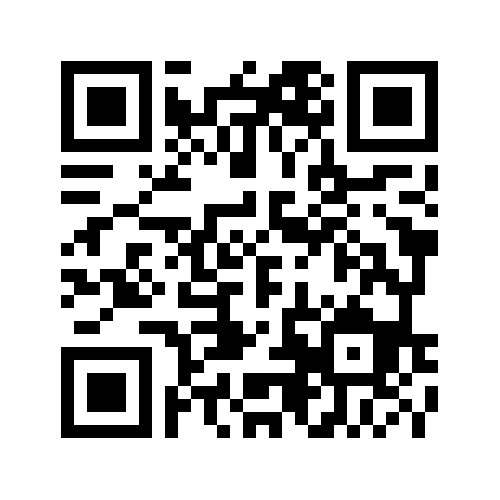 